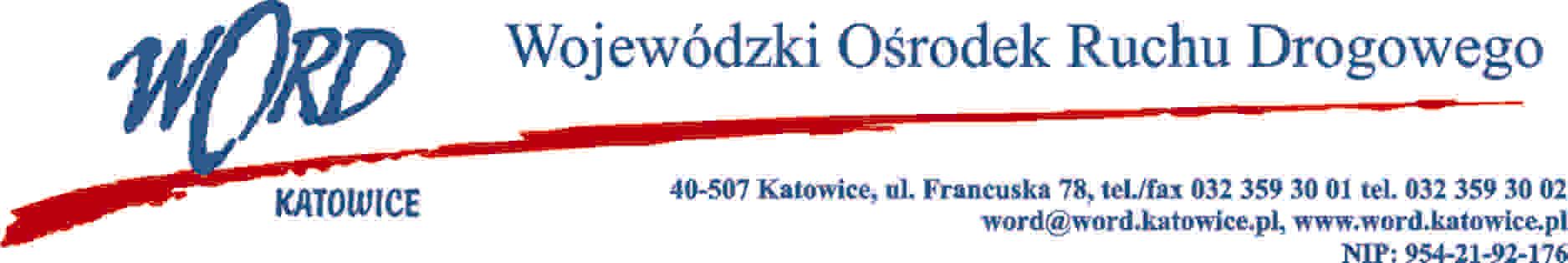 Katowice 11.12.2023 r.AT-ZP.262.14.10.2023.EGZgodnie z art. 222 ust. 4 ustawy z dnia 11 września 2019 r. Prawo zamówień publicznych (Dz. U. z 2023 r. poz.  1605 z późn. zm.) Wojewódzki Ośrodek Ruchu Drogowego w Katowicach informuje, że na „Wybór psychologa, który przeprowadzi wykłady na kursach prowadzonych przez Wojewódzki Ośrodek Ruchu Drogowego w Katowicach”  zamierza przeznaczyć kwotę: Dla części I postępowania: kursy reedukacyjne w  zakresie problematyki przeciwalkoholowej i przeciwdziałaniu narkomanii tj. 374 400,00 zł  słownie: trzysta siedemdziesiąt cztery tysiące czterysta zł 00/100 Dla części II postepowania : kursy  dla kierowców naruszających przepisy ruchu drogowego; tj. 52 000,00 zł słownie: pięćdziesiąt dwa tysiące zł 00/100  Dla części III postępowania: Wybór psychologa który przeprowadzi wykłady na kursach/warsztatach: 1. kurs dla kandydatów na egzaminatorów2.kurs dla kandydatów na instruktorów3.warsztaty dla egzaminatorów 4.warsztaty doskonalenia zawodowego dla instruktorówtj. 8 580,00 zł słownie: osiem tysięcy pięćset osiemdziesiąt zł 00/100 W oryginale podpis:Krzysztof Przybylski Dyrektor